ABHA 2019 annual GENERAL MEETING AGENDA Meeting Information  Objective: 	ABHA 2019 Annual General Meeting Agenda Next Meeting2020 National Finals tba. Other Notes or Information____________________________	______________________Recorded By:	Date:Date:17/9/2019Location:AELEC, Tamworth NSWTime:To follow SGMMeeting Type:AGMChairperson:Chris ZuckerSecretary:Jayne LilleyAgenda ItemsPresenter1 Welcome – Adele Edwards to welcome all and hand meeting over to Chris Zucker to chair the meeting.2 Present:Apologies:3Approval of 2018 AGM Minutes, 18th September 2018  Moved:                                 2nd: Approved: Apposed: Carried:     YES/NO4Old BusinessABHA New Logo: The Board invested in a graphic designer to draft up some logo designs. These design were sent to our members for their voting. New logo chosen by members: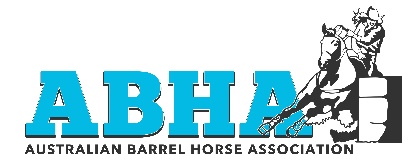 ABHA Constitution AdoptionMotion:Adopt ABHA constitutional amendments as passed at the Special General Meeting held at the Lecture Room, AELEC, Tamworth NSW, Tuesday 17th September 2019.Moved:                2nd:Approved:Apposed:Carried YES/NO5President’s Report Greetings ABHA Members,  I hope this newsletter finds you all healthy and happy, and for those who are planning to attend this year's finals, I hope your preparations are coming along well.  As I am retiring from the board after the new President is elected, this will be my final President’s report to the ABHA members. Thanks to all of you for your help and support throughout the last seven years that I have been President, I hope that most are happy with the direction the Board of Directors have taken the association.  If anyone would like to contribute to the ongoing future of the ABHA, please put yourself up for nomination on the board. Forms are available to download on the website.  The association has grown substantially in recent years and this year, with almost five months left for new members to join, we have our largest ever membership. It's a fantastic reflection on our sport and I hope that it continues to grow and improve for many years to come. We have many wonderful sponsors both new and returning at the Finals this year. Please support them when you can and offer thanks if you are able to.  We would once again welcome any help that you can offer at the Finals to make the event run as smooth and as quickly as possible. Our volunteers are an integral part of the finals and we are very grateful to everyone who can help out. I look forward to catching up with many of you in September.  Regards,  Adele Moved:                                                  2nd: Approved: Apposed: Carried:  YES/NO6Election of DirectorsChairperson to declare the 5 outgoing positions vacant. President: Adele Edwards   Directors up for re-nomination: Susan Keenan Suzanne Dicks Maree Oddy Naomi Bennett  Director nominations:  Susan KeenanSuzanne DicksVeronica Luxforf7Secretary’s ReportWe held 248 events this qualifying year, up from 217 the previous year. We ended the year with 1668 members up from 1591 the previous year. We have currently exceeded last year’s members and have 1750 members. We have welcomed 9 new affiliates this year. Moved:                                       2nd: Approved: Apposed: Carried:    YES/NO 8Treasurer’s ReportJayne Lilley presented the ABHA Financial Statements audited by Prows, Perrin and Twomey, Auditors Ballarat Vic. – PPT    Reconciled Account Balance as of 28th June 2019        $ 88,423.51 Cheque Account                 $ 20,986.94 Investment Account        $ 43,069.34 Investment Account                $ 20,530.60 Investment Account       $   1,029.06 Petty Cash Totaling $ 172,835.75 See attached audited report. (Waiting for report from Auditors) Moved:                                       2nd: Approved: Apposed: Carried:    YES/NO9Election of the 2019-20 ABHA AuditorsMotion:  To employ PPT Accountants – with internal, independent, auditor rotation, Ballarat Victoria, to continue to be the ABHA’s auditors for the 2019-2020 Financial year. Moved:                                       2nd: Approved:Apposed: Carried:   YES/NO10General BusinessNo general agenda items submitted.Notices of motions  Submitted by Julie Campbell & Shona Tribe  1/. That there be further documented clarification of the junior age group rule in the rulebook. ie: Something like “Once a junior has turned 18 years old, they are no longer eligible to compete in junior events. Or “Any competitor that is 18 years of age on the day of the ABHA affiliated event can not compete in a junior event. For exemptions to the rule see National Finals Qualifying Criteria. 2/. That the Association considers the option of putting round money up at the finals. Submitted by Naomi Bennett and Lou Kimber 3/. Amend rule 1 from: ‘All disputes must be in writing and lodged with the Board of Directors 20 minutes after the completion of that event with a $50.00 non-refundable deposit.” To “All disputes at an ABHA affiliated event must be in writing and lodged with the organizing committee no more than 20 minutes after the completion of the event, where an event is defined as the class in which the dispute is relevant to, with a $50.00 nonrefundable deposit.” 4/. Amend rule 3 from “Rule violation penalty – Any member of the Association who does not follow the rules will be disqualified.” To “Rule violation penalty – Any member of the Association who is found to be in breach of the rules of the ABHA at an affiliated event will be disqualified from competition, with no refund of the entries paid, and may be subject to discipline by the board of the ABHA. 5/. Clubs always have the option to leave as one second splits, however if the entry numbers are over a certain amount 2 alternative options are available to them Move that the following replace rules 2, 5, 6 (as applicable to the split time), in the Divisional Rule section of the ABHA Rule Book Entry numbers 1 – infinite 1 second splits Option if entry number over 80 Mixed split (where there must be a minimum of 5 divisions) 0.5/0.5/1/1.5/1.5 second splits Option if entry numbers over 180 Half second splits (where there must be a minimum of 8 divisions) 6/. Move that amendments made to the ABHA Rule book are subject to change control, and this register is added as an appendix to the current rule book 7/. Move the following replace the current % of entry fee a committee can opt to keep from each entry fee No advertised money – 25% $100 to $199 – 30% $200 to $299 – 35% $300 - $499 – 40% $500 plus – 45% 8/. EXHIBITIONS Amend rule 1 from Exhibition fee not to exceed $5 To Exhibition fee cannot exceed $10 Submitted by Lana Carney-Wicks and Julie Flanagan In recognition of the service Adele Edwards has served as ABHA President, I would like to move a motion that Adele is honoured with an ABHA Life membership. Adele as president has had a profound effect on Barrel Racing and the growth of the ABHA and major reason of the success it is today. Adele gave every member the belief in themselves and took the time to listen to the members without judgement.